Professional Development for Chemistry Majors— 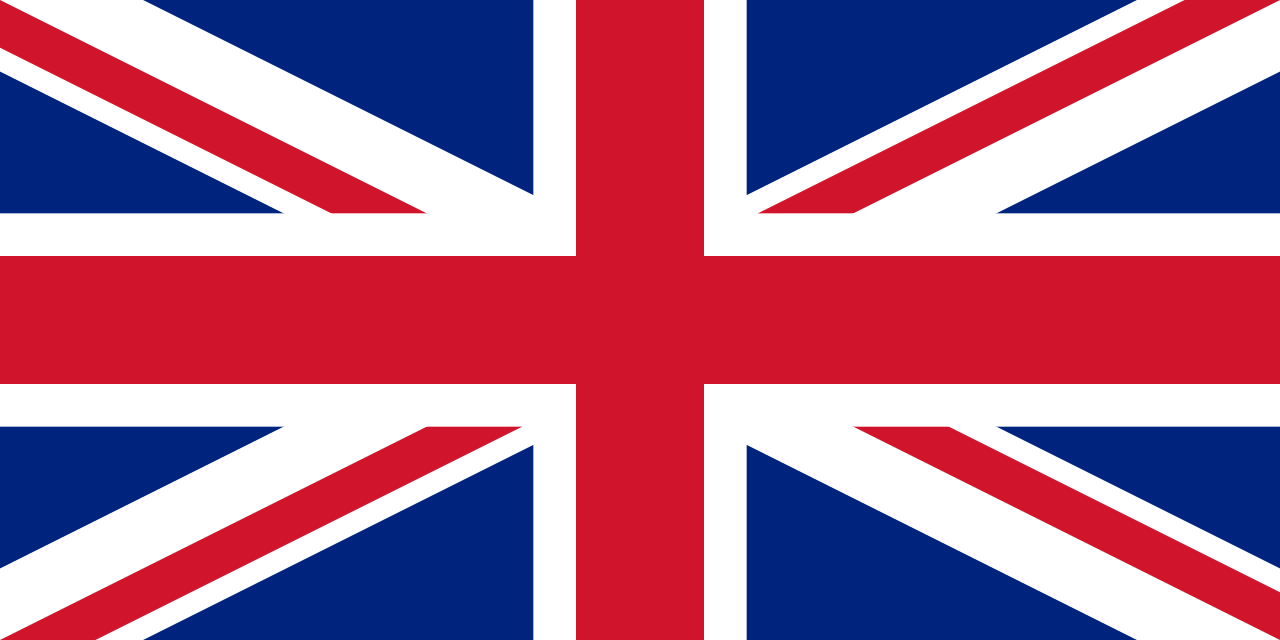 Newcastle University, Newcastle-upon-Tyne, UKDATE:  MARCH 8-21, 2020 (Semester 2 Reading Week + following week)NEWCASTLE UNIVERSITY was ranked 20th in the world in the Times Higher Education Golden Age University Rankings 2018.  Newcastle University achieved the best possible Gold Award in the Teaching Excellence Framework.Providing the Best Professionals:  Newcastle University has long-standing relationships with a range of regional, national and international businesses, including Nissan, Siemens, Procter and Gamble, GSK and Northumbrian Water. The University understands that it is not just about students gaining an excellent degree but that they learn the ‘soft’ skills they will need to start their journey into the world of work.Information about Newcastle University:   https://www.ncl.ac.uk/press/articles/archive/2019/06/qs2020/https://www.ncl.ac.uk/press/articles/latest/2018/06/qs2019/https://www.ncl.ac.uk/international/student-life/#campusChemistry major students selected for this program are eligible for Faculty of Science Experiential Learning Fund** subsidy of up to $10,000 on a reimbursement basis. To be eligible for this program and its subsidy, participating students must have a valid visa/entry requirements to the UK, and:Be on their first Faculty experiential learning funded activity in Area 2;**Attend a pre-trip briefing session (~2 weeks before Reading week);Commit to participate fully in all scheduled activities punctually;Communicate with all members only in English while on this trip;Engage fully with local program organizers, student ambassadors, speakers;Write daily reflections and a final essay.The unscheduled time is free timeStudents will need to make their own arrangements for the week of missed classesQuota:  maximum of 12 students who have already declared Chemistry as a majorSelections will be based on applicants’ experience and motivations; an interview may be requiredGPA:  No minimum requirementCosts:	Shared accommodations (check in March 8, check out March 21) at about £300 for 2 weeks 	Round trip flight to Newcastle	Living expenses (food, meals, etc)Question and Answer Session (optional):  January 20, 1:30 -2:30 pm in Room G03Submit application form:  December 23, 2019-January 21, 2020, 5:00 pm to tangwing@hku.hk with Subject line: #Newcastle2020Interviews, if any, should be expected on January 22, 2020**Each BSc student is eligible for up to one funding support for attending experiential learning activities in Mainland China (Area 1) AND one funding support for overseas experiential learning activities in Area 2a or Area 2b from the Faculty throughout his/her study.Application for Professional Development for Chemistry Majors— Newcastle University, UKWhat are your previous international experiences (family and/or education-related), if any?I want to participate in this Chemistry study trip because (describe your reasons, motivations, learning goals; use extra space/pages as needed): In order to be finally eligible for the Faculty funding for this program, applicants must:Attend the pre-trip briefing sessionCommit to participate fully in all scheduled activities punctually,Communicate with all members only in English while on this trip,Engage fully with program organizers, local student ambassadors, speakers,Write daily reflections/final essayI fully understand that I am partaking this trip on my own intention and will not hold the University of Hong Kong liable for any personal loss or damages.  While the Program leader will be facilitating the program, I understand that I am ultimately responsible for my own safety and that of my possessions.  Last Name, First Name:Mr./ Ms.Nationality/passport:Year of study:When declared Chemistry major?GPA last year, current cGPAGPA:GPA:cGPA:  Name (in print)SignatureDate